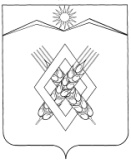 СОВЕТ ХАРЬКОВСКОГО СЕЛЬСКОГО ПОСЕЛЕНИЯЛАБИНСКОГО   РАЙОНА(третий созыв)РЕШЕНИЕот 27.12.2018                                                                              №177/65                                                        х.ХарьковскийО внесении изменений в решение Совета Харьковского сельского поселения Лабинского района 24 апреля 2013 года №130/57 «Об утверждении Положения об оплате труда главы Харьковского сельское поселение Лабинского района»В соответствии со статьей 53 Федерального закона от 6 октября 2003 N 131-ФЗ «Об общих принципах организации местного самоуправления в Российской Федерации», Совет Харьковского сельского поселения Лабинского района решил:	1.Внести в решении Совета Харьковского сельского поселения Лабинского района от 24 апреля 2013 года №130/57 «Об утверждении Положения об оплате труда главы Харьковского сельское поселение Лабинского района» следующее изменение:2. Пункт 3 Положения  об оплате труда выборного должностного лица местного самоуправления муниципального образования Харьковское сельское поселение Лабинского района изложить в новой редакции: Должностной оклад главы муниципального образования, устанавливается в следующих размерах:	3. Считать утратившим силу решение Совета Харьковского сельского поселения Лабинского района от 26 декабря 2017 года № 136/49 «О внесении изменений в решение Совета Харьковского сельского поселения Лабинского района 24 апреля 2013 года №130/57 «Об утверждении Положения об оплате труда главы Харьковского сельское поселение Лабинского района»	4. Контроль за выполнением настоящего решения возложить на комитет Совета Харьковского сельского поселения Лабинского района по  вопросам      экономического развития  (Сахно).	5.Настоящее решение вступает в силу с 01 января 2019 года.Глава Харьковского сельского поселения Лабинского района 					        Н.Ф.ШумскийНаименование должностиРазмер должностного оклада (рублей в месяц)Глава Харьковского сельского поселения Лабинского района7012,0